Конспект мастер-класса для педагогов ДОУ «Создание интерактивной игры НАЙДИ ЛИШНЕЕ по теме «ВАЛЮТА» в программе Microsoft PowerPoint»Подготовилa и провела:Воспитатель первой квалификационной категории Ирина Александровна Семиренко ГБОУ ООШ № 11 имени Героев воинов-интернационалистов г. Новокуйбышевска г. о. Новокуйбышевск Самарской области СП «Детский сад «Колокольчик» 2021г.Мастер-класс для педагогов ДОУ  «Создание интерактивной игры НАЙДИ ЛИШНЕЕ по теме «ВАЛЮТА» в программе Microsoft PowerPoint»Цель: повышение профессионального мастерства и обмен опытом педагогов по использованию цифровых образовательных ресурсов.Задачи: Познакомить участников мастер-класса с опытом использования цифровых образовательных ресурсов в ДОУ;Сформировать умение создавать интерактивные игры с помощью программы Microsoft PowerPoint;Способствовать повышению педагогического мастерства педагогов в сфере использования цифровых образовательных ресурсов;Мотивировать педагогов на активное создание и использование в своей педагогической деятельности цифровых образовательных ресурсов, в частности, интерактивных игр.Необходимое оборудование:Ноутбук с установленной программой Microsoft PowerPoint;Подборка материалов по интересующей теме.Ход мастер-класса:Введение. Что такое интерактивная игра? Понятие «интерактивный» к нам пришло из английского языка (interactive: inter – между, меж; active от act – действовать, действие). Оно означает возможность взаимодействовать, вести беседу, диалог с кем-либо. В отличие от активных методов интерактивные ориентированы на более широкое взаимодействие дошкольников не только с воспитателем, но и друг с другом и на доминирование активности дошкольников в процессе обучения. Роль воспитателя в интерактивной игре практически сводится к направлению деятельности детей на достижение поставленных целей и к разработке плана занятия.Главное в организации интерактивной игры с дошкольниками – создание условий для обретения значимого для них опыта социального поведения. Под интерактивной игрой мы понимаем не просто взаимодействие дошкольников друг с другом и педагогом, а совместно организованную познавательную деятельность социальной направленности. В такой игре дети не только узнают новое, но и учатся понимать себя и других, приобретают собственный опыт.Существует много вариантов интерактивных игр. Сегодня мы научимся создавать игру, направленную на развитие внимания и способности классифицировать предметы «Найди лишнее»Основная часть. Создание интерактивной игры «Найди лишнее» в программе Microsoft PowerPoint.Сегодня мы с вами будем учиться создавать интерактивные игры для своей работы с детьми. Для начала нам нужно создать на рабочем столе «папку», в которой мы размещаем картинки, например, по теме «ВАЛЮТА».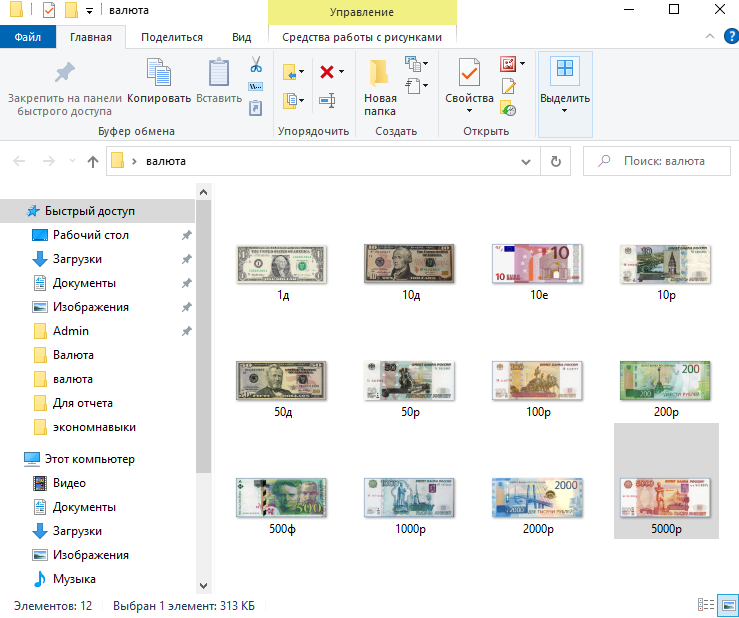 Cоздаём презентацию Microsoft PowerPoint. Заходим в программу в Главная  Создать слайд  Только заголовок.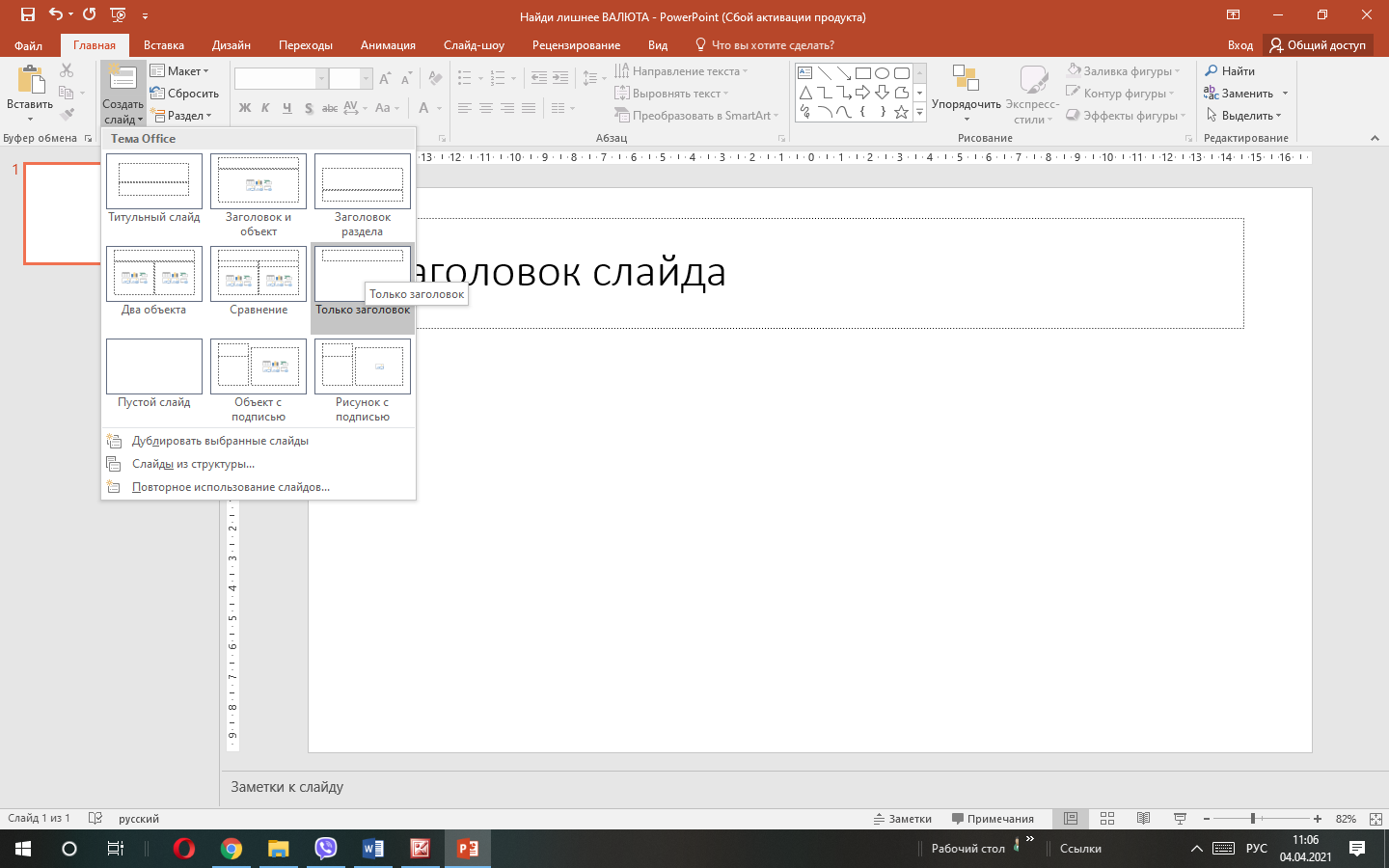 Далее делаем титульный лист нашей игры.Создаем фон: правой кнопкой мыши нажимаем на слайде → формат фона → рисунок или текстура → файл → выбираем картинку, которая будет фоном → вставить → можно применить ко всей презентации.Так же можно вставить поверх фона другие картинки (лучше брать картинки на белом фоне): вставка → рисунки → выбираем нужную картинку → вставить. Далее наводим курсор на картинку нажимаем левую кнопку мыши → формат → цвет → установить прозрачный фон (и нажимаем на белый фон вставленного рисунка).Так же необходимо написать название нашей игры «Найди лишнее «ВАЛЮТА»», отредактировать штифт, размер, цвет и расположение на своё усмотрение.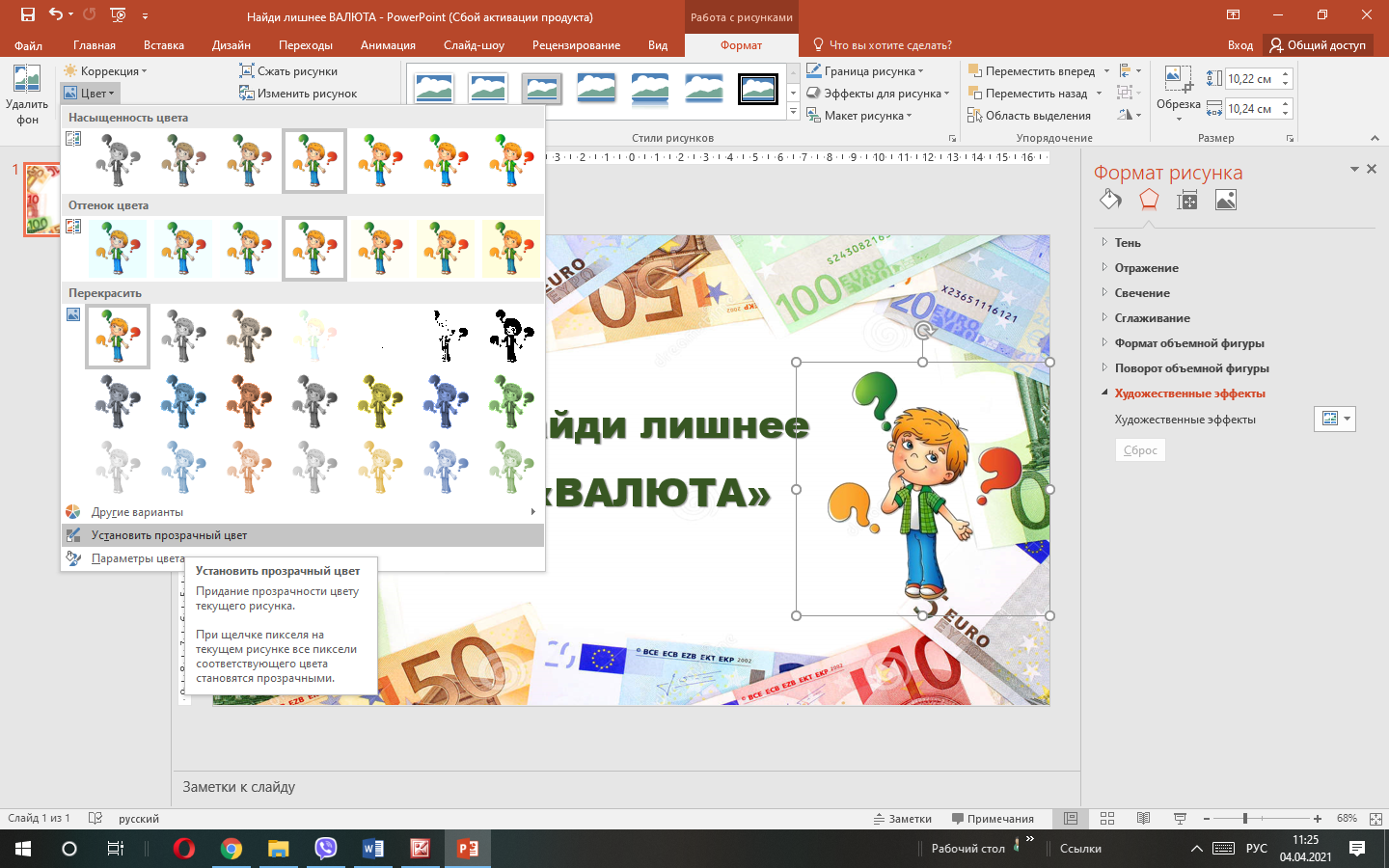 Титульный лист готов!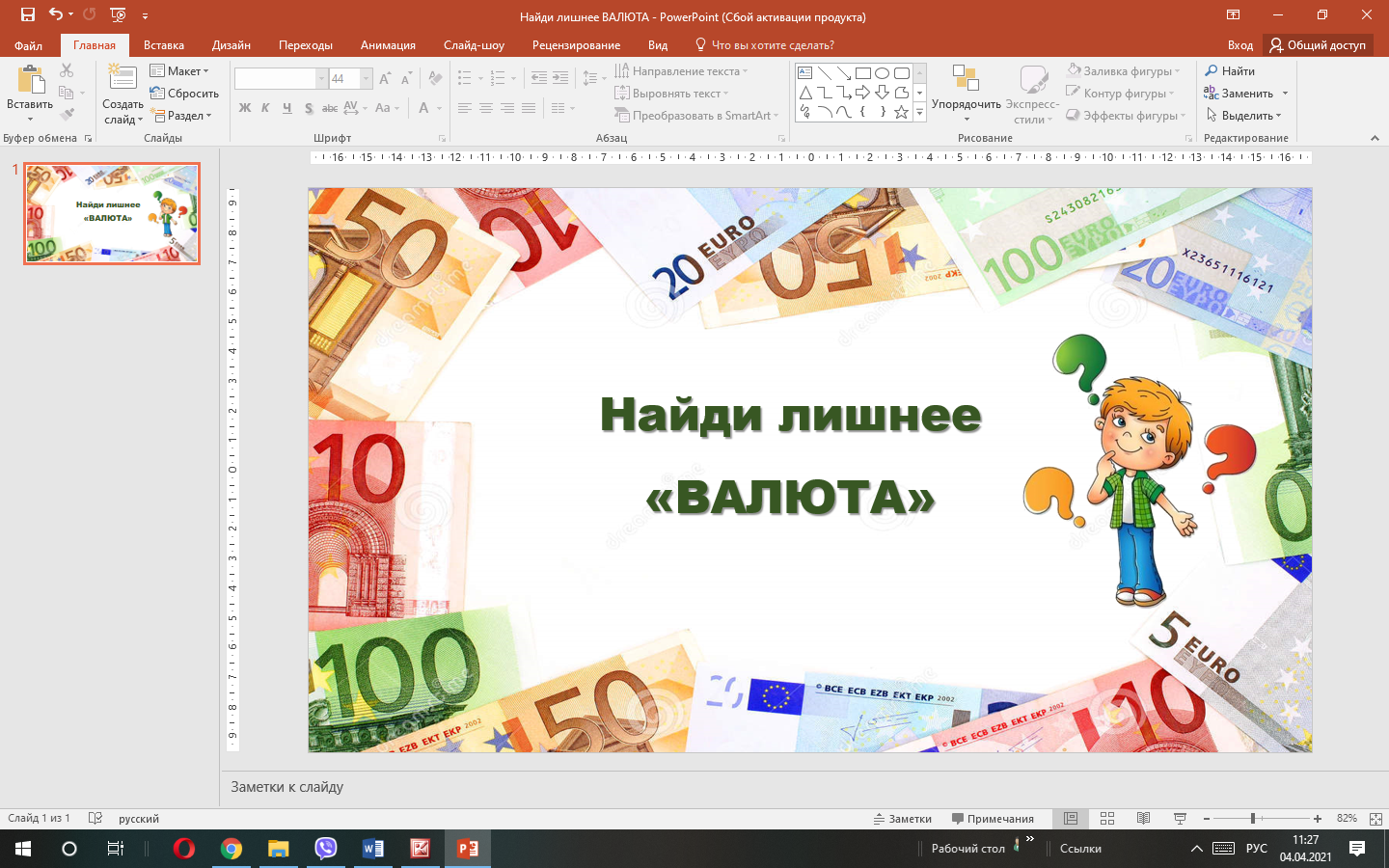 Создаём новый слайд: главная → создать слайд → только заголовок.В заголовке пишем задание: «Найди лишнее» и редактируем штифт, размер, цвет и расположение на своё усмотрение.Фон можно сделать более прозрачным, чтоб он не отвлекал на себя внимание: формат фона → прозрачность → выбираем подходящее нам значение (у меня это 52).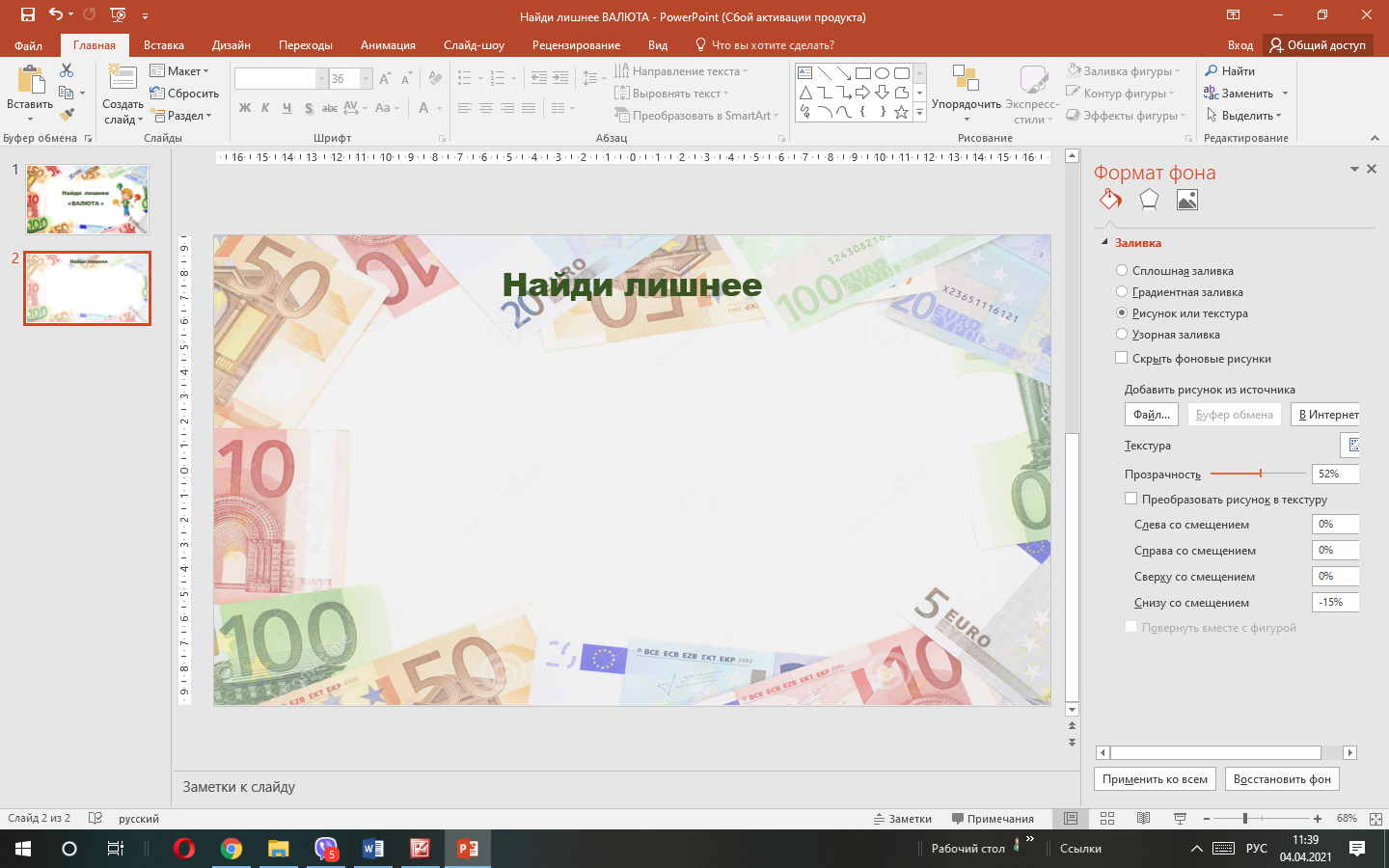 Теперь делаем «заготовки» для наших картинок, чтоб они все были одного размера: вставка → фигуры → прямоугольник → редактируем его размер и копируем его ещё три раза. И размещаем их на слайде.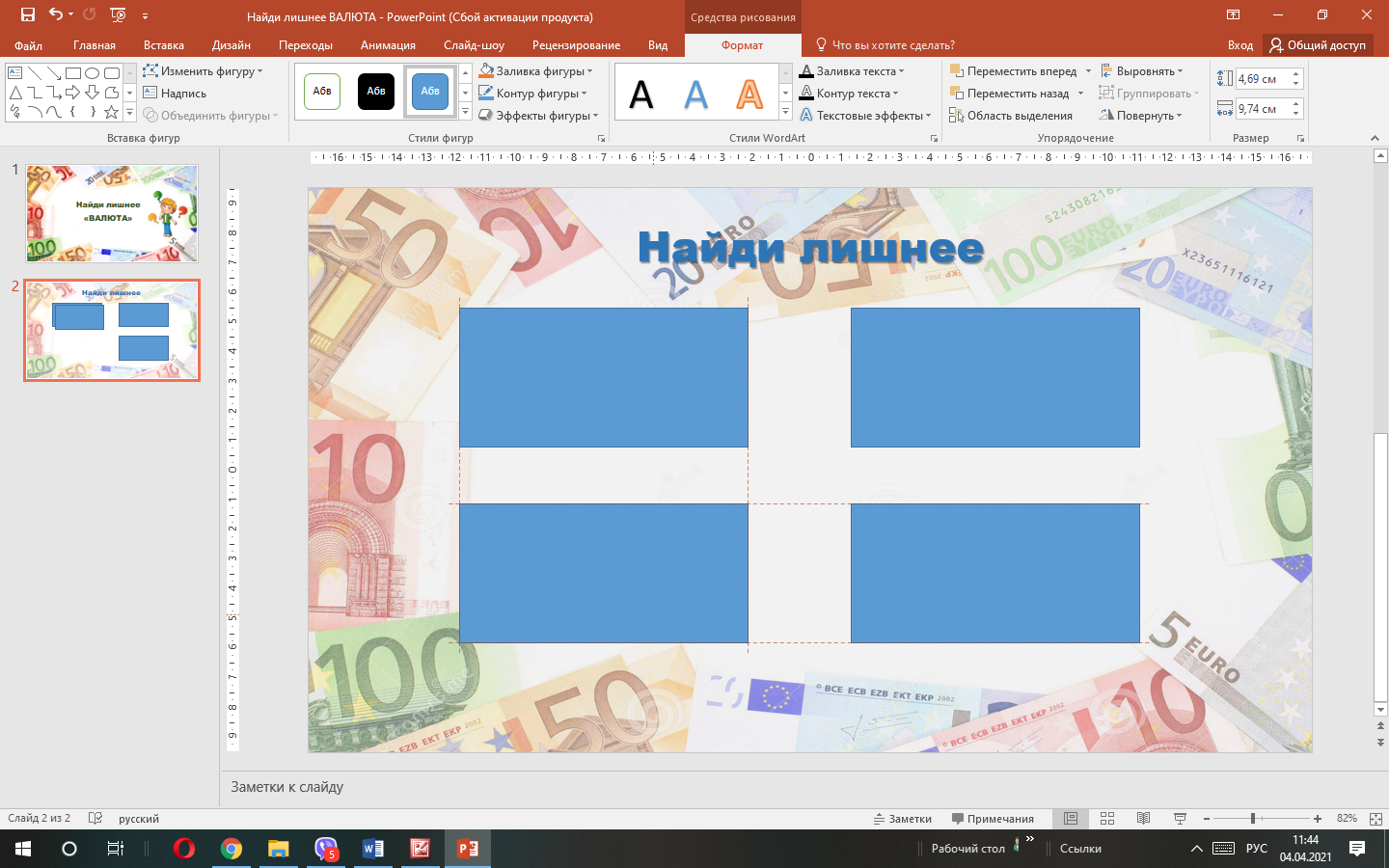 Теперь вставляем кнопку для перехода на следующий слайд: вставка → фигуры → управляющие кнопки: далее → нажимаем на слайде и появляется кнопка «Далее», в настройках действия нажимаем ОК. Далее редактируем размер, цвет и расположение кнопки.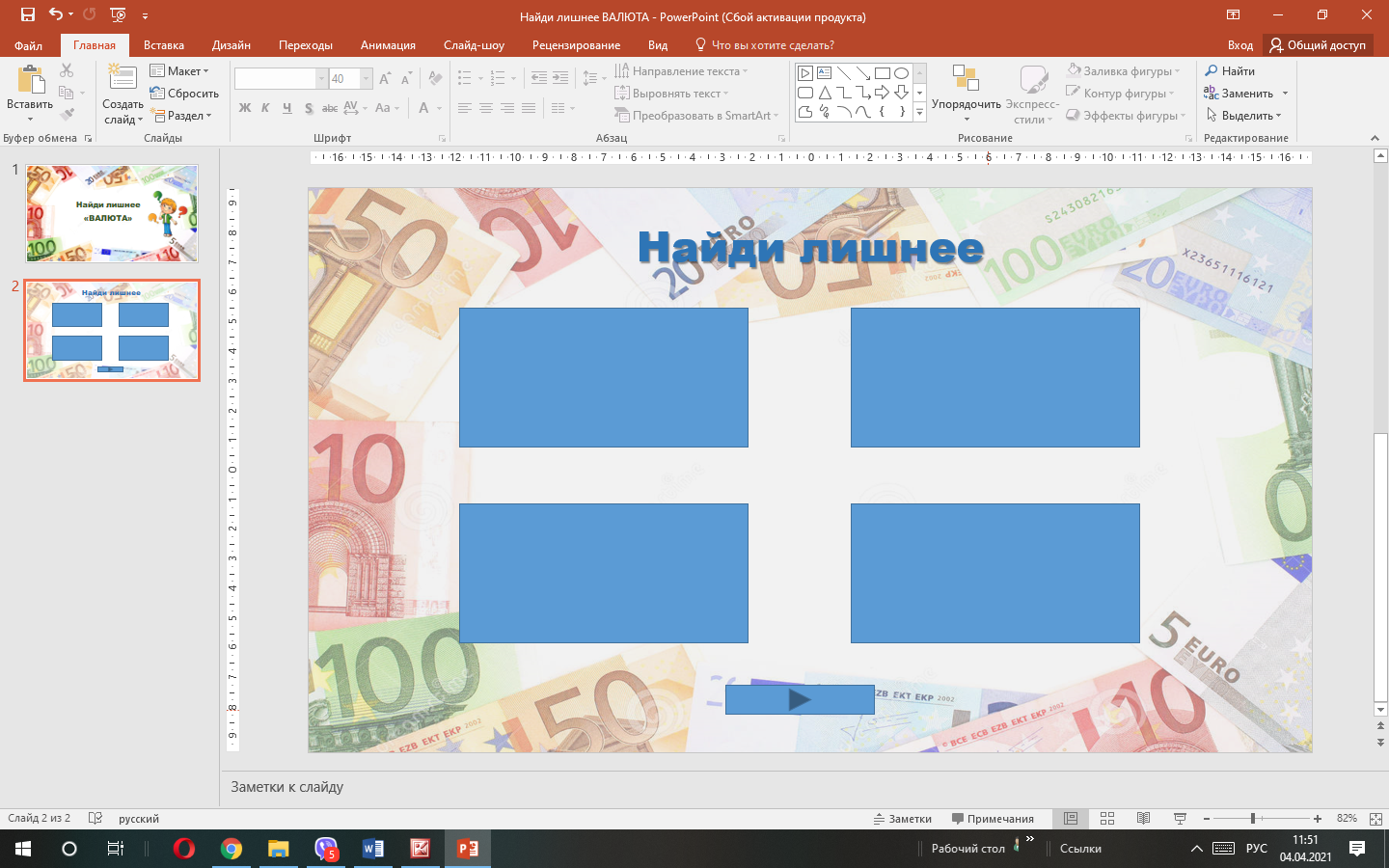 Теперь сделаем так, чтоб слайд переключался только с помощью кнопки «Далее»: выбираем переходы → смена слайда → убираем галочку «по щелчку».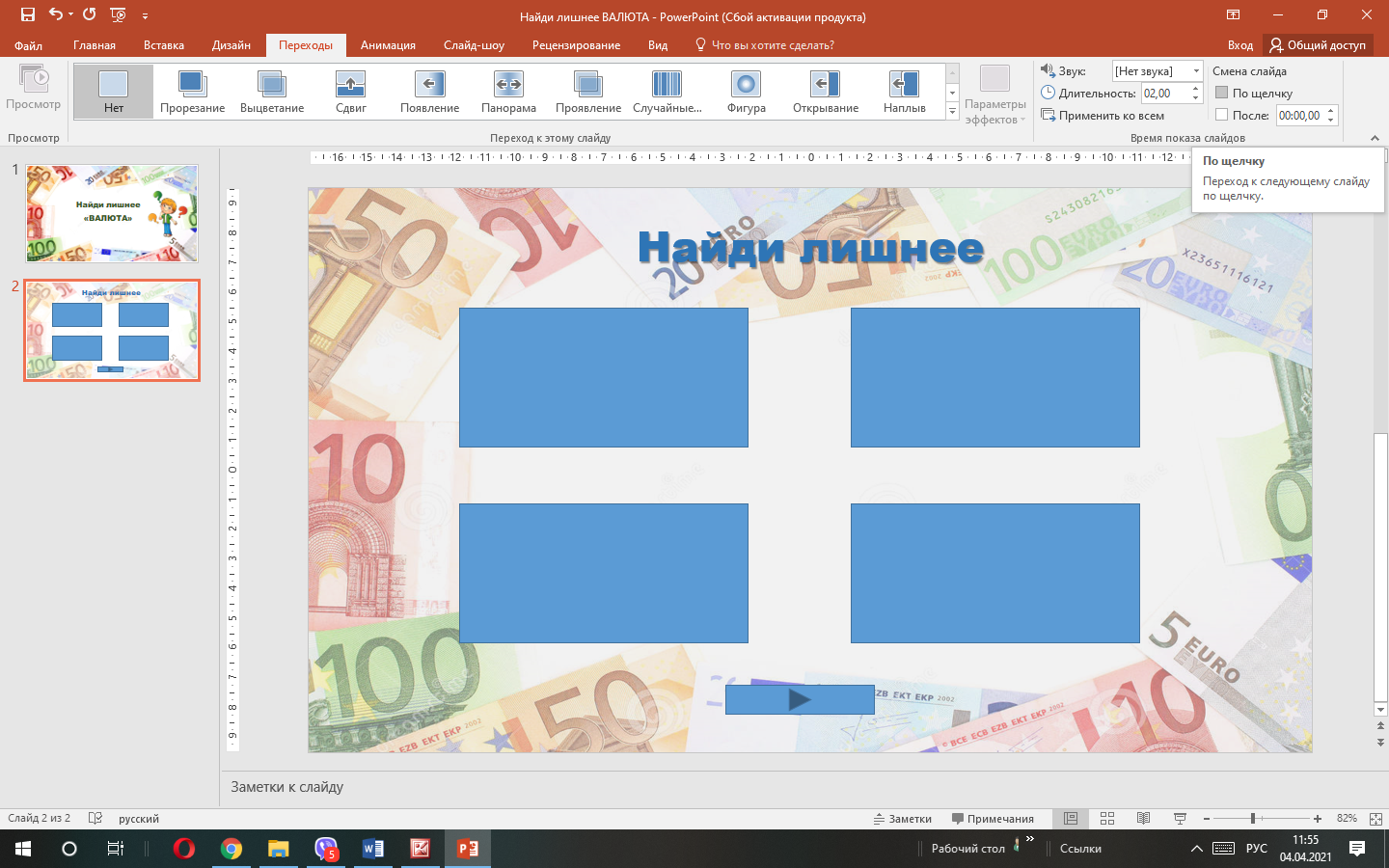 Теперь дублируем этот слайд столько раз, сколько будет заданий и на последнем слайде меняем кнопку «Далее» на кнопку «Домой», которая будет отправлять на первый слайд: вставка → фигуры → управляющие кнопки: домой → нажимаем на слайде и появляется кнопка «Домой», в настройках действия нажимаем ОК. Далее редактируем размер, цвет и расположение кнопки.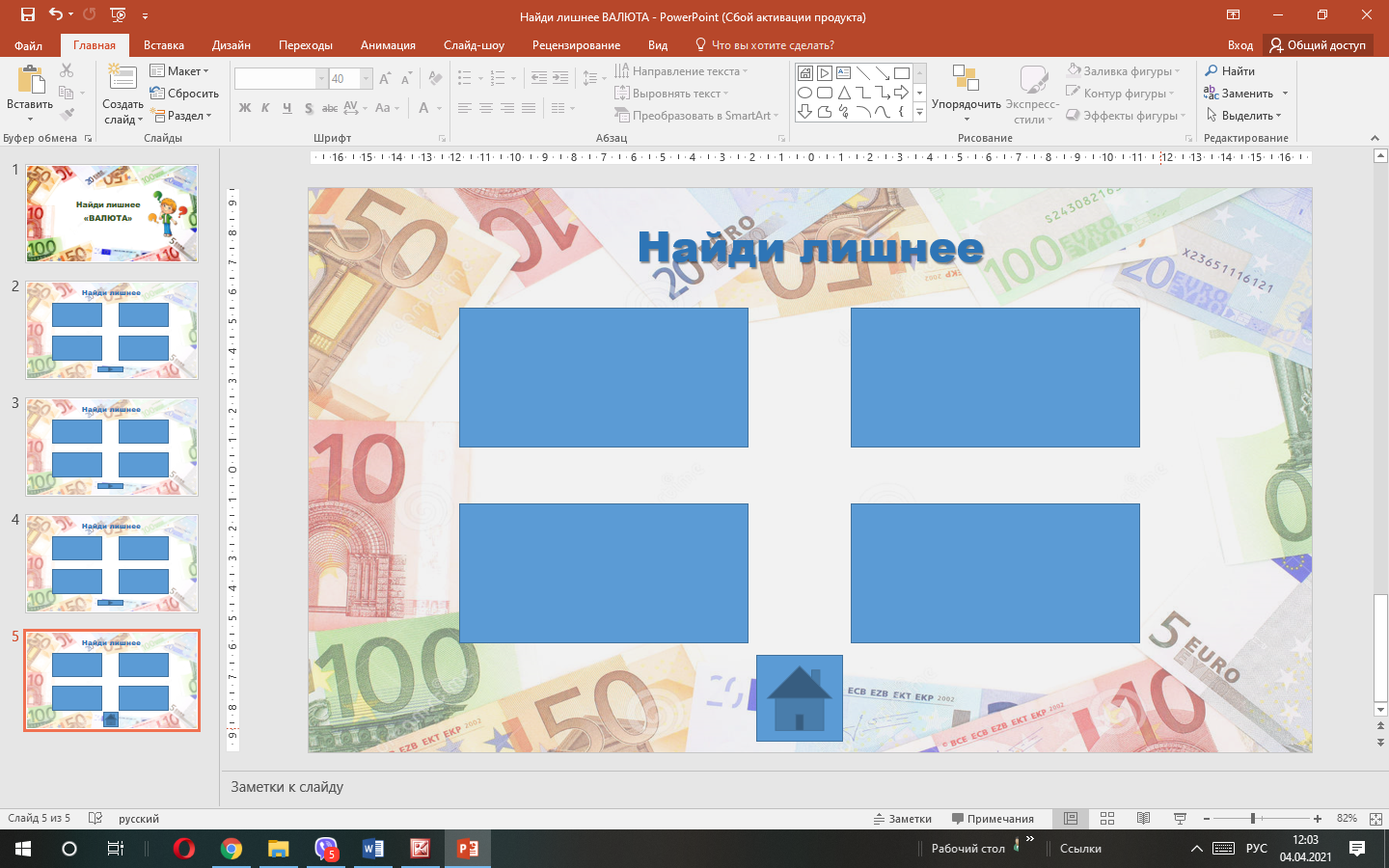 Далее будем заполнять прямоугольники нужными картинками. Например, три картинки рублевых купюр и одна валюта, или наоборот.Для этого: наводим курсор на прямоугольник → нажимаем правой кнопкой мыши → формат рисунка → рисунок или текстура → файл → выбираем нужную картинку из подготовленной папки → вставить.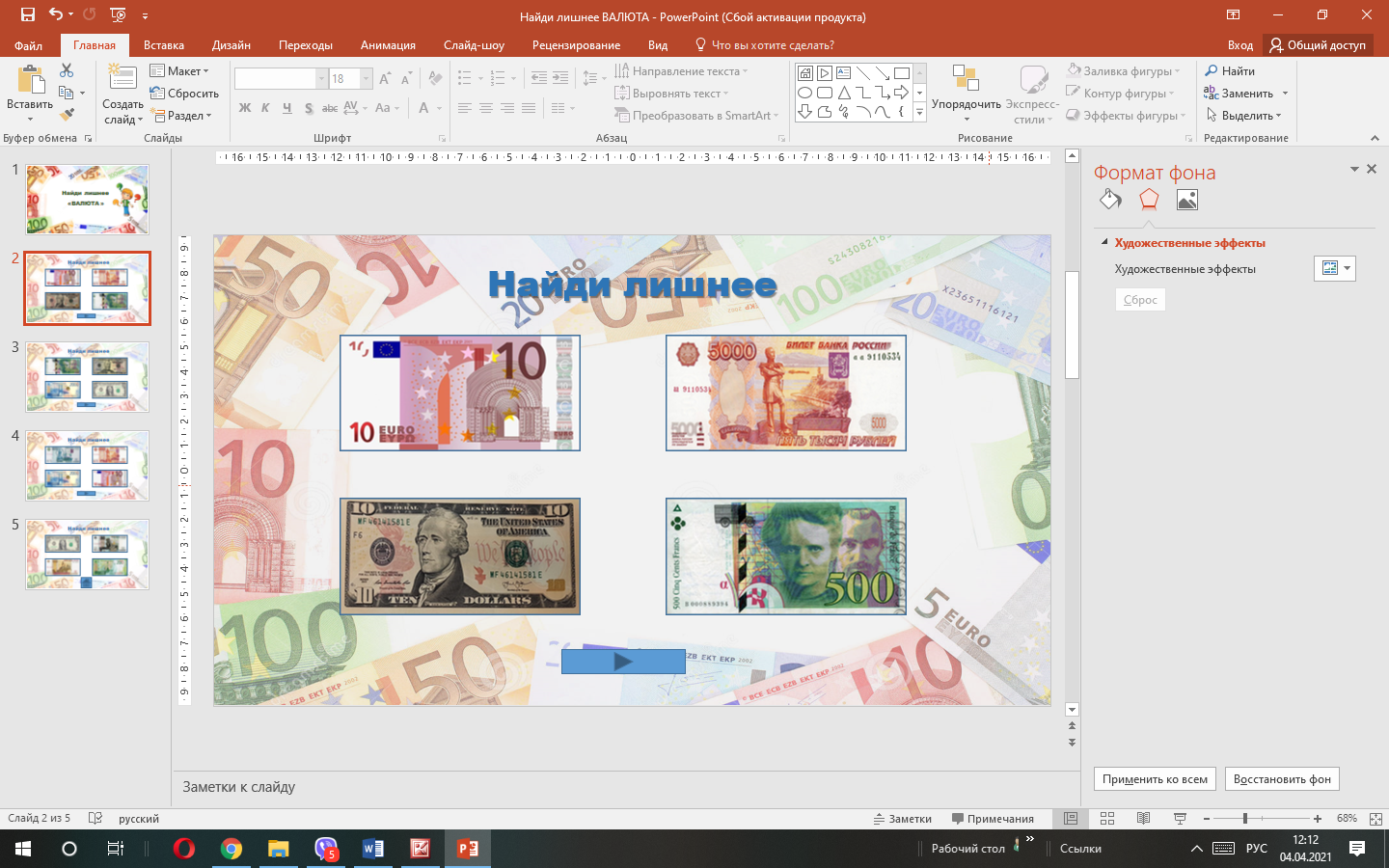 Для того, чтобы игра работала, нужно добавить эффекты анимации. Для неправильных ответов это будет «качание», а для правильных – «исчезновение». Выделяем купюру → анимация → добавить анимацию → качание / исчезновение.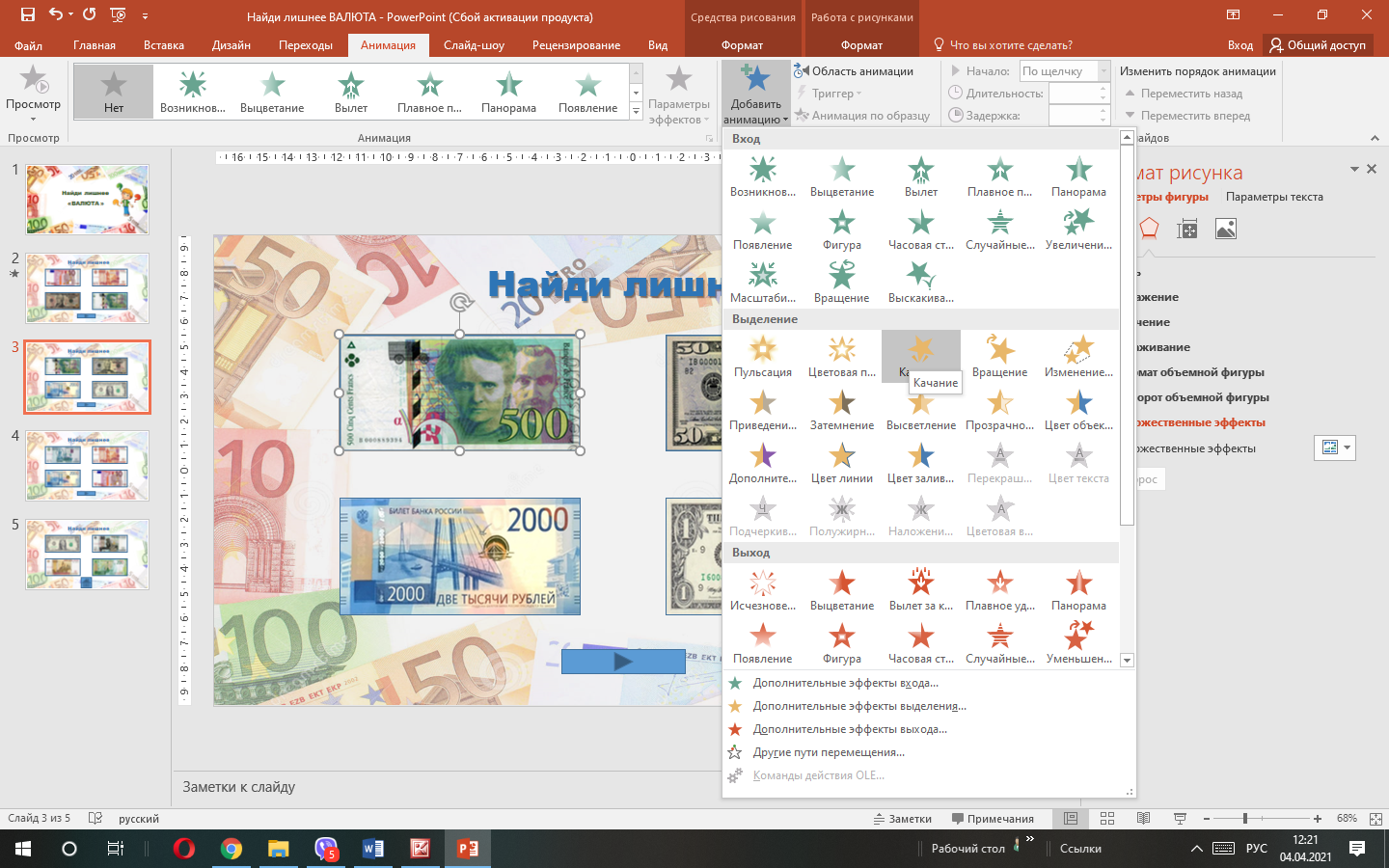  Для того, чтобы анимация срабатывала во время нажатия на купюру, необходимо добавить область анимации: Выделяем купюру → анимация → область анимации → время → переключатели → начать выполнение при щелчке → выбираем нужный прямоугольник. 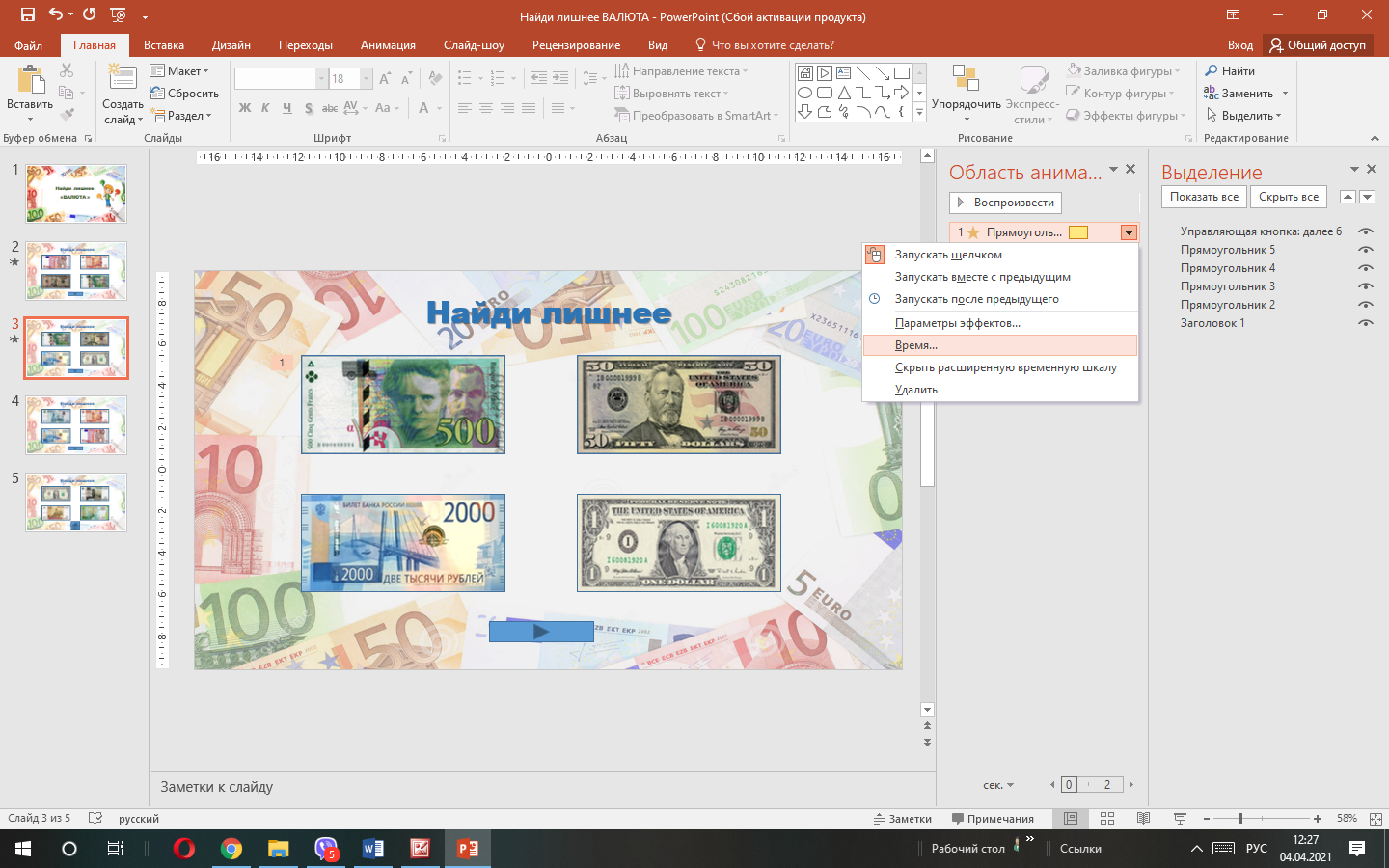 Чтобы не перепутать прямоугольники нужно: выделить купюру → средства рисования (формат) → область выделения. При нажатии на купюру вы сможете увидеть, к какому прямоугольнику она относится.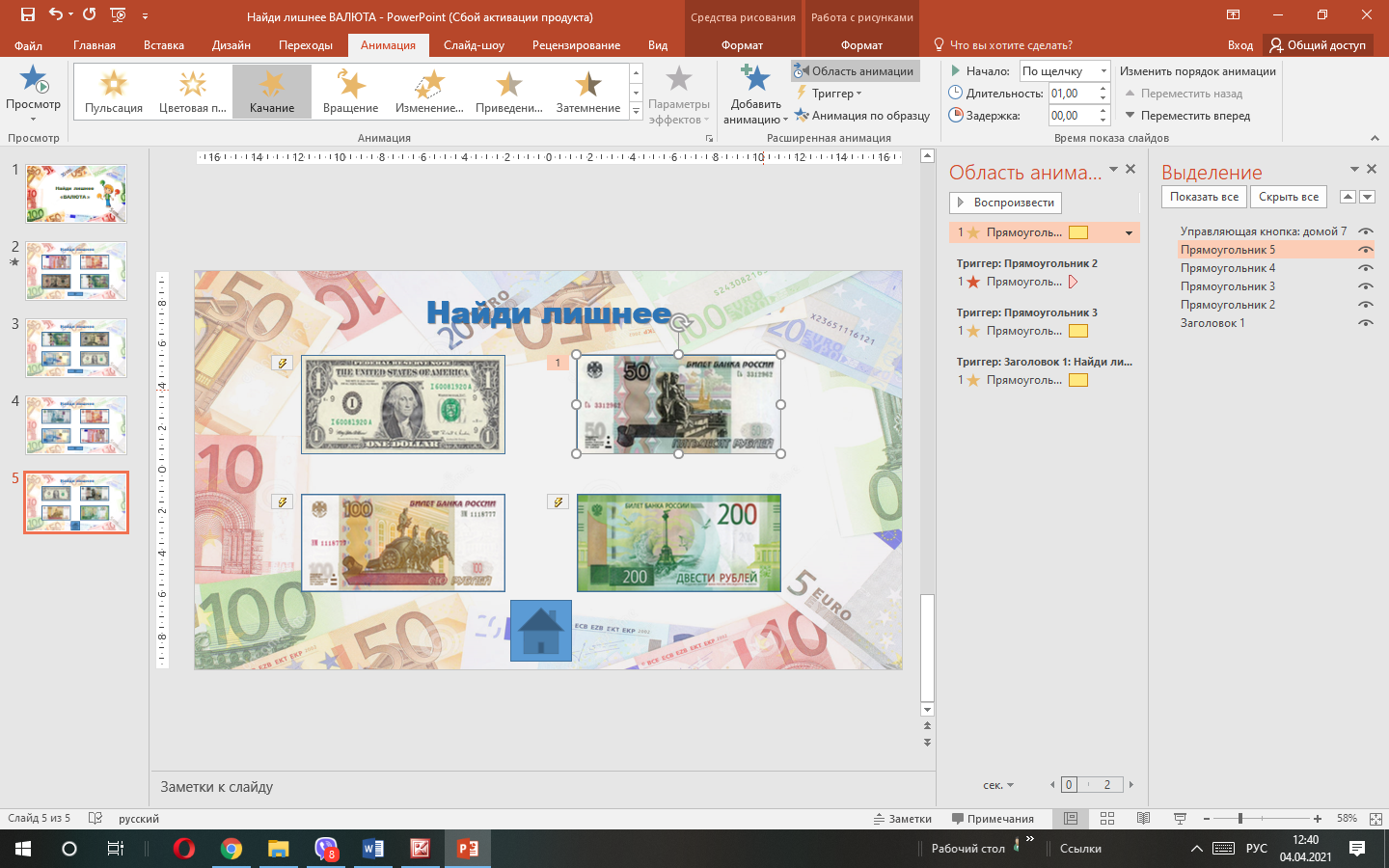  После того, как на все купюры будет создан эффект анимации, можно проверять, как работает наша игра. Если всё сделано верно, то при нажатии в любом месте титульного листа будет начинаться игра. Переключение между слайдами будет возможно только при нажатии на кнопку «Далее», переход в начало игры с последнего слайда будет совершаться при нажатии кнопки «Домой». При нажатии на неверный ответ, купюра будет качаться, а при выборе правильного ответа, купюра исчезнет.По аналогии с данной игрой можно создавать игры на другие темы, используя те же простые действия!Заключение. Данный вид пособий является хорошим помощником для педагогов. Он даёт детям возможность самостоятельно проверять и закреплять полученные знания. В тоже время воспитанникам нравиться работать с интерактивными пособиями. Взаимодействие с ними вызывает в детях живой интерес, способствует развитию познавательной активности.Не бойтесь экспериментировать с цифровыми образовательными ресурсами! Создавайте новые интерактивные пособия!Желаю Вам удачи и творческих успехов!